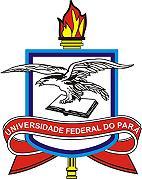 SERVIÇO PÚBLICO FEDERALUNIVERSIDADE FEDERAL DO PARÁINSTITUTO DE EDUCAÇÃO MATEMÁTICA E CIENTÍFICAPROGRAMA DE PÓS-GRADUAÇÃO EM ENSINO DE CIÊNCIAS E MATEMÁTICAMODELO DE REQUERIMENTO PARA DEFESA DE DISSERTAÇÃO	À Coordenação do Curso do Mestrado em Educação em Ciências e Matemáticas solicito marcar DEFESA DE DISSERTAÇÃO de meu (minha) Orientando(a) _________________________________________________________________________________, matrícula número ______________________preferencialmente para o dia _____/_____/______, às ________h.,  que abordará a temática  ____________________________________________________________________________________________________________________________________________________________________________________Indico os seguintes nomes para compor a banca:Prof.Orientador (Presidente)Membro Titular Interno – do PPGECMMembro Titular Externo (ao Colegiado do Curso, sempre que possível)Dados do Membro Titular ExternoÓrgão Origem: _______________________		 Lotação: ________________________Telefone: ________________________		 Email: _________________________________CPF: _______________ 				 Passaporte (Docente Estrangeiro): _____________Membro Suplente do PPGECM					           Belém, _______/____________________/_________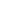 							     Assinatura do Professor Orientador..........................................................................................................................................................................Uso da Coordenação:SITUAÇÃO FINAL _____________________________________________________________________________________________________________________________________________________________________________________________________________________